DISTRICT PLAN TEXT AMENDMENTS Key: For the purposes of this plan change, any unchanged text is shown as normal text or in bold, any text proposed to be added by the plan change is shown as bold underlined and text to be deleted as bold strikethrough. Text in bold red underlined is that from Schedule 3A of the Resource Management Act and must be included. Text in green font identifies existing terms in Chapter 2 – Definitions. Where the proposed change contains a term defined in Chapter 2 – Definitions, the term is shown as bold underlined text in green and that to be deleted as bold strikethrough in green. New definition in a proposed rule is bold green text underlined in black.Text in purple is a plan change proposal subject to Council Decision.Text in purple shaded in grey is a Plan Change Council Decision.Text in purple bold underline are recommendations in response to submissions through s42A reporting on PC14.Text in black/green shaded in grey is a Council Decision subject to appeal. Text in blue font indicates links to other provisions in the district Plan and/or external documents. These will have pop-ups and links, respectively, in the on-line Christchurch District Plan. Significant and Other TreesIntroduction This introduction is to assist the lay reader to understand how this chapter works and what it applies to.  It is not an aid to interpretation in a legal sense.  This sub-chapter relates to the management of the Christchurch District’s significant trees and trees in road corridors, parks, reserves and public open space.  These trees provide a valuable contribution to the community amenity of the Christchurch District.  Significant trees on private land are listed in Appendix 9.4.7.1 and public realm trees listed in the previous Christchurch and Banks Peninsula District Plans are listed in Appendix 9.4.7.2 of this sub-chapter. Trees listed in Appendix 9.4.7.2 form part of the wider set of trees referred to as trees in road corridors, parks, public open spaces and reserves. The schedule in Appendix 9.4.7.1 also identifies the relevant scheduled trees on private land which are also identified as qualifying matters for the purpose of amending the permitted MDRS building height and density requirements in the medium and high-density zones. Whilst all qualifying matter trees are scheduled trees, not all scheduled trees are identified as qualifying matter trees.cd.	The objectives, policies, rules, standards, matters of control and matters of discretion in this sub-chapter are intended to provide for the maintenance and enhancement of significant trees and trees in road corridors, parks, reserves and public open space.  However, the provisions also seek to provide for the reasonable use and enjoyment of properties by landowners.de.	The provisions in this chapter give effect to the Chapter 3 Strategic Directions Objectives.Objective and policiesObjectivesObjective — TreesMaintain and enhance the contribution of the Christchurch District’s significant trees listed in Appendix 9.4.7.1, and trees in road corridors, parks, reserves and public open space, to community amenity through:landscape character and amenity;heritage and cultural values;purification of air and rainwater;releasing oxygen and storing carbon;cooling of the built environment and waterways;stormwater and erosion management; andbiodiversity protection and enhancement;while providing for the reasonable use and enjoyment of property and landowner responsibilities.PoliciesPolicy – Identification and assessment of significant trees for scheduling in the District Plan Identify trees, including groups of trees, and assess them for significance and/or exceptional values according to the following:botanical value; historic heritage value; amenity value; landscape value; cultural value; andecological and/or environmental value. For a tree, or group of trees, to have potential to be listed in Appendix 9.4.7.1 as a significant tree or group of trees, it:must be significant in terms of one or more of the values under Policy 9.4.2.2.1 (a)(i) – (vi); and must be structurally sound and healthy for its species. For a tree to have potential to be listed in Appendix 9.4.7.1 as having exceptional values, it:must be exceptional in terms of one or more of the values under Policy 9.4.2.2.1 (a)(i) – (vi); andneed not meet the overall level to be considered as a significant tree; andmust be structurally sound and healthy for its species.Schedule trees, or groups of trees, that are significant, and trees with exceptional values, in Appendix 9.4.7.1, except where:the tree poses any unacceptable risk, including likely future risk, to health and safety, property, buildings, strategic infrastructure or electricity distribution lines, taking into account potential mitigation measures and their costs;scheduling the tree may unreasonably restrict the reinstatement of buildings and/or property required to remedy damage incurred as a result of the Canterbury earthquakes of 2010 and 2011; orthe location and characteristics of the tree (e.g. density of foliage, actual and potential size) are such that it does or will:compromise either the reasonable use and/or amenity values of a property and surrounds; or unreasonably restrict development potential of the site.Policy – Future workDuring the life of this District Plan, continue to identify and assess trees or groups of trees in accordance with the values and matters set out in Policy 9.4.2.2.1, and introduce, from time to time, a plan change to list significant trees, and groups of trees, and trees with exceptional values in Appendix 9.4.7.1.The identification and assessment of trees or groups of trees by the Council will be undertaken in consultation with landowners in order to understand the relationship between the maintenance of significant trees and the reasonable use and enjoyment of property by landowners.Policy – Tree protectionProtect from inappropriate physical works:trees that are listed in Appendix 9.4.7.1, particularly those trees identified as having exceptional values and those trees identified as qualifying matters; andtrees in road corridors, parks, reserves and public open space where they provide amenity value and/or collectively contribute to the character and environmental quality of the Christchurch District, to the extent consistent with maintaining the multiple functions of road corridors, parks, reserves and public open space.Policy – Tree maintenanceTo enable the maintenance and management of trees that are listed in Appendix 9.4.7.1 and trees in road corridors, parks, public open space and reserves in recognition that such works may be necessary to: ensure the continuing health, structural integrity and amenity value of the trees; enable the reasonable use and enjoyment of the property and surrounds; andminimise the risk from the trees to public safety, property, buildings, strategic infrastructure and electricity distribution lines. Policy – Trees and utilitiesWhere it would not be reasonable to locate outside of the dripline tree protection zone radius of a significant tree listed in Appendix 9.4.7.1 due to locational, technical or operational requirements, ensure that the utility is appropriately designed, located and installed to maintain as far as practicable the specific values of the tree.Policy – Trees in road corridors, parks, reserves and public open spaceRoad corridors, parks, reserves, and public open space are planted with trees to enhance environmental, landscape, cultural, social and economic values.Identify significant trees, including groups of trees, in road corridors, parks, reserves, and public open space and list them in Appendix 9.4.7.2.Policy - Felling of trees For trees listed in Appendix 9.4.7.1: limit the felling of significant trees, except where there are no reasonable alternatives enabling retention of the tree due to its condition, or where the use and enjoyment of a property and surrounds is significantly compromised or diminished; and avoid the felling of significant trees that are identified as having exceptional values, except where there are no reasonable alternatives, or where the use and enjoyment of a property and surrounds is significantly compromised or diminished. Limit the felling of trees in road corridors, parks, public open space and reserves having regard to size, location and species, except where there are no reasonable alternatives.Policy – Incentives and assistance to landowners with significant treesWork with landowners to develop regulatory and non-regulatory methods, such as incentives and technical advice, to assist in enabling the care and maintenance of scheduled trees over the longer term and in a comprehensive and co-ordinated manner, particularly where there is a group or multiple individual trees on a site.How to interpret and apply the rulesTo understand whether a site has a significant tree(s), including groups of trees and qualifying matter trees, listed in the Schedule of Significant Trees, and the nature of this listing, refer to Appendix 9.4.7.1 and the planning maps.The rules that apply to significant trees and trees in parks, road corridors, reserves and public open space are contained in the activity status tables (including activity specific standards) in Rules 9.4.4.1.1 - 9.4.4.1.6. Trees listed in Appendix 9.4.7.2 form part of the wider set of trees referred to as trees in road corridors, parks, public open spaces and reserves.The rules in this sub-chapter that apply to either trees in road corridors, reserves and public open space or significant trees listed in Appendix 9.4.7.1 do not apply within Sites of Ecological Significance listed in Schedule A of Appendix 9.1.6.1. Within these sites, significant trees are identified on the Planning Maps and in Appendices 9.4.7.1 and 9.4.7.2 for information purposes only. The rules in sub-Chapter 9.1 Indigenous biodiversity and ecosystems apply to Sites of Ecological Significance listed in Schedule A of Appendix 9.1.6.1.Activities covered by the rules in this sub-chapter are also subject to:the rules in the other sub-chapters of Chapter 9 Natural and Cultural Heritage; the relevant zone chapters; and the activity status tables, rules and standards in the following chapters:4	Hazardous Substances and Contaminated Land; 	5 	Natural Hazards;6	General Rules and Procedures;7	Transport;8	Subdivision, Development and Earthworks; and 11	Utilities and Energy.The rules in Sub-chapter 9.4 apply to the pruning, felling, maintenance or remedial work/treatment to significant trees listed in Appendix 9.4.7.1, and to trees in parks or public open spaces and road corridors undertaken by the Council or network utility operators.  The rules for utilities and associated works within the dripline tree protection radius zone of significant trees listed in Appendix 9.4.7.1 are found in Chapter 11 Utilities and Energy.A number of rules in this sub-chapter do not apply to works which are to a scheduled tree that has not been identified as a qualifying matter tree, and which are in relation to a permitted development or subdivision activity in the medium or high-density residential zones.Advice note:Activities in reserves must comply with the Reserves Act 1977 and any associated management plan. Riccarton Bush is included as a park for the purposes of Rule 9.4.4.1.1.Activities in the vicinity of electricity lines are also required to comply with the Electricity (Hazards from Trees) Regulations 2003.Rules Activity status tablesPermitted activities The activities listed below are permitted activities if they meet the activity specific standards set out in this table. Activities may also be controlled, restricted discretionary, discretionary, non-complying or prohibited as specified in Rules 9.4.4.1.2 to 9.4.4.1.6.Controlled activities The activities listed below are controlled activities. Discretion to impose conditions is restricted to the matters over which control is reserved in Rule 9.4.5, as set out in the following table. Restricted discretionary activitiesThe activities listed below are restricted discretionary activities. Discretion to grant or decline consent and impose conditions is restricted to the matters of discretion in Rule 9.4.6, as set out in the following table.Discretionary activities The activities listed below are discretionary activities.Non-complying activitiesThere are no non-complying activities.					Prohibited activitiesThere are no prohibited activities.						 Rules — Matters of controlThe adequacy of the Tree Maintenance and Management Plan in protecting the health, structural integrity, amenity values and visual appearance of the trees as an integrated whole;The timing, duration, frequency, extent and staging of any works;Mitigation measures to protect other parts of the tree(s) or other trees not undergoing works;The necessity and appropriateness of works, including felling of any trees, to promote or protect the shape, health or structure of other significant trees in the same group including consideration of the relative significance of those trees;Whether any proposed mitigation for the loss of a significant tree restores the landscape and environmental values within a reasonable time period; The qualifications and/or competency of the parties undertaking any works;Measures to prevent or reduce risk to people, buildings, property and infrastructure; andMonitoring of the effects of any works on the tree undergoing those works and any other trees in the same group.Rules — Matters of discretion Effects of activity/works on the tree(s)The character and degree of modification, damage, or destruction of the values that make the tree/s significant;The extent to which the works will or may adversely affect the health or structural integrity or visual appearance of the tree;Whether the works will be undertaken in a manner consistent with internationally accepted arboricultural standards, practices and procedures, and relating to qualifying matter trees, whether the scale or nature of the works warrants the involvement of a Technician arborist;The duration and frequency of the activity and the effect on the tree;Whether the tree is resilient, including structural soundness and health and the irreversibility of effect on the tree;The degree of impact on landscape character, and ecological, cultural, heritage and neighbourhood amenity values;In relation to a scheduled group of trees, the extent to which the works will or may adversely affect the health, structural integrity or amenity values of the wider group;Whether any proposed compensation for the loss of the significant tree/s fully mitigates the loss of landscape and environmental benefits within 15 – 20 years;Extent of benefit or need for activity/worksThe need for the work to deal with an emergency situation, or to avoid significant risk of effects on human health and safety, or significant impacts on infrastructure, including the strategic transport network;The extent of benefits associated with the use and development of the site for activities anticipated by the zoning for the site, including the use of the site for residential development, taking into account the cumulative effect of multiple protection provisions (eg. setbacks from water bodies, heritage items);For proposed activities in connection with a recovery activity in the Flat Land Recovery Zone, the extent to which the proposal would maintain the contribution of any significant trees, and trees in road corridors, parks, reserves and public open space;Riccarton Bush For the lowland kahikatea forest remnant at 16 Kahu Road, which forms part of the greater Riccarton Bush and House Reserve, and is defined by a ‘Protected Trees Area’ symbol identified as a ‘Significant Trees Area’ on Planning Map 38B, the Council shall additionally have regard to the following matters: The effects of any building, including the type of foundation used, and/or shading by the building on the existing trees and the supporting ecosystem of the forest remnant, including the juvenile regenerating trees; The effects of any works on the extensive surface and sub-surface root systems of the kahikatea trees; The effects of any impervious surfaces on the health and viability of the trees and the supporting ecosystem including soil aeration and hydrological balance; and Whether constructing a building in close proximity to the forest remnant is likely to give rise to reverse sensitivity regarding shading, branch overhang, encroaching tree roots or windthrow;Extent of benefit or need for activity/worksFor utilities the extent of benefits associated with that utility, whether there is a functional or operational requirement for that location and whether there are any practical alternatives;The extent to which the works would result in improved community amenity that cannot otherwise be achieved by arboricultural or property management means; andThe need for the works directly arising from damage incurred as a result of the Canterbury earthquakes, which if not otherwise undertaken would unreasonably restrict repair or rebuilding of the damaged buildings on the site.AppendicesAppendix - Schedules of significant trees (Christchurch City and Banks Peninsula)[Not included in this verson]Appendix - Schedule of significant trees in road corridors, parks, reserves and public open [Not included in this verson]Tree removal certificateTree Removal CertificateI confirm that the ………………………………….. (Botanical name) located at ……………………………………… (address of where the tree is located) scheduled in the Christchurch District Plan as ……………… (District Plan Tree ID Number) has been assessed and meets the criteria for removal as described in 9.4.4.1 P4 a.(i) or 9.4.4.1 P4 a.(ii) (delete non applicable Activity Standard) Permitted Activities — Trees.OrI confirm that the ………………………………….. (Botanical name) located at ……………………………………… (address of where the tree is located) scheduled in the Christchurch District Plan as being part of the Group of Trees ……………… (District Plan Tree ID Number) has been assessed and meets the criteria for removal as described in 9.4.4.1 P4 a.(i) or 9.4.4.1 P4 a.(ii) (delete non applicable Activity Standard) Permitted Activities — Trees.……………………………………………	Signature of Assessor	Date:	Allocation of Damage & Cause Damage and Cause must only be attributed to trees that have failed in some way. Either a physical or physiological defect must be involved.Damage Selection and UseDamage is used to broadly categorise the failure which has occurred with the tree. The failures identified should always be further categorised by the use of an associated Cause.  Damage Death Plants – This will only be applied to tree when it has died or is degraded to such an extent that removal is required. It relates to the physiological condition (Health) of the tree only. Damage Structure Issue – This will only be applied to the physical structural failure of either the tree or group of trees. It is not to be used for health issues where no structural issues are prevalent.Cause Selection and UseCause is utilised in conjunction with Damage to define the failure to a greater extent. Cause MUST be utilised in conjunction with a Damage. Cause is detailed in the table below.Associations between Damage and Cause CodesThe table below indicates the most likely combinations of Damage and Cause with trees.Parks, public open space and road corridors within Akaroa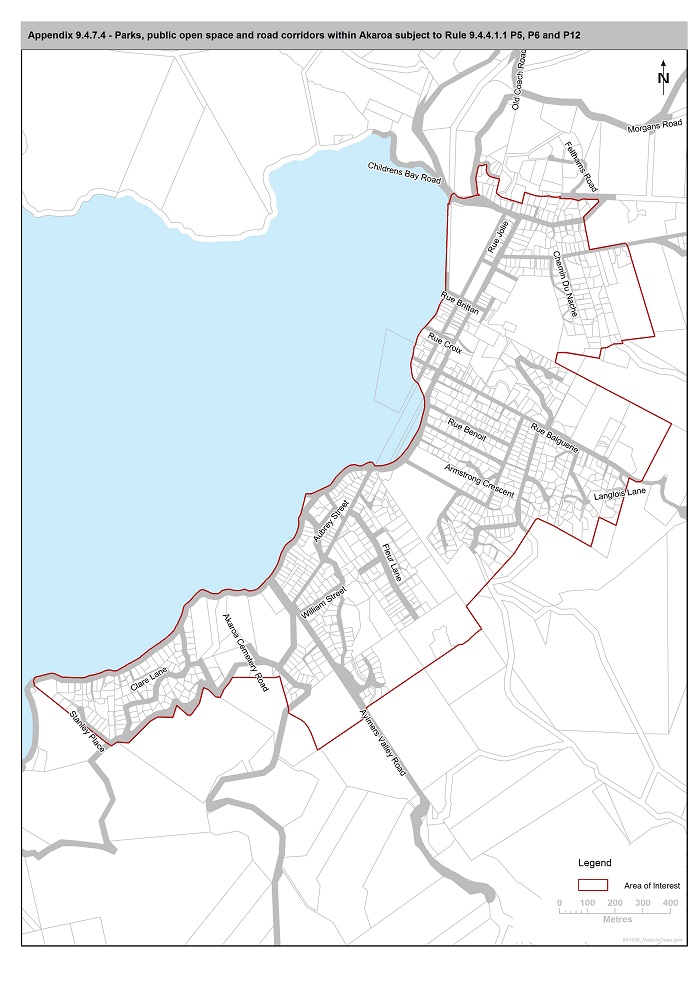 ActivityActivityActivity specific standardP1Pruning of:any significant tree (not including qualifying matter trees) listed in Appendix 9.4.7.1, other than provided for by Rule 9.4.4.1.1 P8 or P9, and except:when complying with permitted built form standards for the medium density residential zone (14.5.2) or high-density residential zone (14.6.2)when required to meet an unobstructed outlook space standardwhen complying with controlled subdivision activities under 8.5.1.2Any qualifying matter tree listed in Appendix 9.4.7.1Pruning shall be limited to one or more of the following:Pruning of roots less than 25 mm in diameter at the point of severance; orRemoval of broken branches, deadwood or diseased vegetation; orRemoval of branches physically interfering with existing buildings or pedestrian and vehicle access ways, where such work is carried out by, or in accordance with advice from, a works arborist; orRemoval of any branch that has one or more of the following structural faults:cracks/splits;decay;cavities;torsion;co­dominance;included unions;bleeding/sap flow;loose/cracked bark; orpoor taper.P2Pruning in the bottom third of:any significant tree (not including qualifying matter trees) listed in Appendix 9.4.7.1, other than provided for by Rule 9.4.4.1.1 P1, P8 or P9, and except:when complying with permitted built form standards for the medium density residential zone (14.5.2) or high-density residential zone (14.6.2)when required to meet an unobstructed outlook space standardwhen complying with controlled subdivision activities under 8.5.1.2Any qualifying matter tree listed in Appendix 9.4.7.1Advice note: Tree height is measured from ground level to the top of the canopy.Pruning shall be limited to the following:Removal of any branches less than 50 mm in diameter at the point of severance, where the natural shape, form and branch habit of the tree is retained; orRemoval of any branches between 50 mm and 100 mm in diameter at the point of severance, where the natural shape, form and branch habit of the tree is retained and the work is carried out by, or in accordance with advice from, a works arborist.P3Pruning in the top two thirds of: any significant tree (not including qualifying matter trees) listed in Appendix 9.4.7.1, other than provided for by Rule 9.4.4.1.1 P1, P8 or P9, and except: when complying with permitted built form standards for the medium density residential zone (14.5.2) or high-density residential zone (14.6.2)when required to meet an unobstructed outlook space standardwhen complying with controlled subdivision activities under 8.5.1.2Any qualifying matter tree listed in Appendix 9.4.7.1Advice note: Tree height is measured from ground level to the top of the canopy.Pruning shall be limited to the removal of foliage of no more than 10% over any three-year period, with the maximum amount of foliage removed in any one year limited to no more than 5%, where:The work is undertaken, or supervised, by a works arborist; andThe natural shape, form and branch habit of the tree is retained.P4Felling of any significant tree (not including qualifying matter trees) listed in Appendix 9.4.7.1, other than provided for by Rule 9.4.4.1.1 P8 or P10, and except: when complying with permitted built form standards for the medium density residential zone (14.5.2) or high-density residential zone (14.6.2)when required to meet an unobstructed outlook space standardwhen complying with controlled subdivision activities under 8.5.1.2Any qualifying matter tree listed in Appendix 9.4.7.1The tree shall be certified by a technician arborist as:dead; orhaving a loss of structural integrity where the defects cannot be rectified and maintenance practices cannot improve the framework of the tree or mitigate threats to the safety of persons or property.Prior to felling the tree, a tree removal certificate shall be submitted to the Council with the information supplied to be in accordance with Appendix 9.4.7.3 Tree Removal Certificate.P5Any pruning, maintenance or remedial work / treatment to any tree in:parks or public open space and road corridors in Christchurch City; orparks, public open space, and road corridors in Akaroa as shown in Appendix 9.4.7.4.; orheritage items in Appendix 9.3.7.2 in public open space and road corridors in Christchurch City or Akaroa.This rule does not apply to pruning, maintenance or remedial work / treatment to trees within the Central City road corridors or the state highway road corridors, as this is provided for in Rule 9.4.4.1.1 P7.Advice note: For the purposes of this rule, Christchurch City means the area shown at Appendix 2.2 of Chapter 2 Definitions.Activities shall be undertaken by, or under the supervision of, a works arborist employed or contracted by the Council or a network utility operator.Activities within the area at Riccarton Bush identified as a ‘Significant Trees Area’ shall be undertaken by the Riccarton Bush Trust or its contractors.P6Felling of any tree, including ancillary earthworks, in:parks, public open space or road corridors in Christchurch City; or Parks, public open space or road corridors in Akaroa as shown in Appendix 9.4.7.4.This rule does not apply to the felling of trees within Central City road corridors or the state highway road corridors, as this is provided for in Rule 9.4.4.1.1 P7.This rule does not apply to the felling of trees which are heritage items contained in Appendix 9.3.7.2 in public open space or road corridors, as this is provided for in Rule 9.3.4.1.1 P14 or Rule 9.3.4.1.3 RD1.Advice note: For the purposes of this rule, Christchurch City means the area shown at Appendix 2.2 of Chapter 2 Definitions.The felling shall be undertaken by, or under the supervision of, a works arborist employed or contracted by the Council or a network utility operator.Felling within the area at Riccarton Bush identified as a ‘Significant Trees Area’ shall be undertaken by the Riccarton Bush Trust or its contractors. The tree shall not be:greater than 6 metres high in a road corridor or 10 metres high in a park or public open space;within a Character Area Overlay; within a water body setback as described in sub-chapter 6.6 Water Body Setbacks in General Rules; orof the following species:Podocarpus cunninghamii - Hall’s totara;Prumnopitys taxifolia – matai / black pine;Prumnopitys ferruginea – miro;Dacrydium cupressinum – rimu; Libocedrus bidwillii – kaikawaka / New Zealand cedar;Eleocarpus dentatus – hinau;Eleocarpus hookerianus – pokaka;Griselinea lucida – puka / akapuka / shining broadleaf;Hedycarya arborea – pigeonwood;Alectryon excelsus – titoki;Rhopalostylis sapida - nikau palm;Cordyline indivisa - mountain cabbage tree;Ulmus horizontalis - horizontal elm;Ulmus glabra ‘Camperdownii’ - camperdown elm;unless:the tree is dead; orthe tree is within tolerance zones for overhead electrical conductors and continued pruning is detrimental to the ongoing health or structural integrity or landscape value of the tree; orthe tree is damaging buildings, utilities or property and further damage cannot be reasonably avoided except by removing the tree; orthe tree is a threat to vehicle and pedestrian safety and pruning cannot mitigate the threat without causing the tree to become severely disfigured or affect its long term health or structural integrity; oran operative Reserves Act Management Plan specifically permits the removal of trees; orif the tree is located in the Christchurch Botanic Gardens and felling is required in order to protect or enhance botanical collections or reduce species duplication in accordance with the provisions of the Christchurch Botanic Gardens Management Plan.felling of the tree is required to comply with Rule 6.7.4.1 for Christchurch International Airport’s protection surfaces or Rule 6.7.5.1 for Defence Wigram protection surfaces.The tree is located within the Specific Purpose (Ōtākaro Avon River Corridor) Zone.P7Any:pruning, maintenance or remedial work / treatment to; orearthworks within 5 metres of the base of; orfelling of, any tree within state highway road corridors, or Central City road corridors.Nil.P8Any work to any significant tree, including qualifying matter trees, listed in Appendix 9.4.7.1 required under, and carried out in accordance with, clause 14 of the Electricity (Hazards from Trees) Regulations 2003.The work shall be undertaken by, or under the supervision of, a works arborist employed or contracted by a network utility operator.The network utility operator shall notify the Council within 5 working days that the work has been undertaken.P9Work required to any significant tree, including qualifying matter trees, listed in Appendix 9.4.7.1 to bring its height to a level that provides for 5 years growth before non-compliance with:Rule 6.7.4.1 for Christchurch International Airport’s protection surfaces; or Rule 6.7.5.1 for Defence Wigram protection surfaces.The work shall be undertaken by, or under the supervision of, a works arborist.P10Felling of any significant tree, including qualifying matter trees, listed in Appendix 9.4.7.1 within the area applicable to either:Rule 6.7.4.1 for Christchurch International Airport’s protection surfaces; or Rule 6.7.5.1 for Defence Wigram protection surfaces. A technician arborist has provided certification to the Council that the work enabled under Rule 9.4.4.1.1 P9 would result in either:the structure of the tree being compromised to an extent that the tree is unstable or unsafe; and/orthe shape of the tree being no longer representative of its species.P11Gardening (including planting of shrubs, flowers, ground cover and other small plants; covering ground in lawn or bark) within the dripline tree protection zone radius of:a significant tree (not including qualifying matter trees) listed in Appendix 9.4.7.1, except:when complying with permitted built form standards for the medium density residential zone (14.5.2) or high-density residential zone (14.6.2)when required to meet an unobstructed outlook space standardwhen complying with controlled subdivision activities under 8.5.1.2a qualifying matter tree listed in Appendix 9.4.7.1Advice note: Where the gardening involves disturbance of land beyond what is provided for in this rule, it will be a restricted discretionary under Rule 9.4.4.1.3 RD5.The gardening shall not involve:mechanical cultivation;planting of trees; oraltering of existing ground levels or the disturbance of land other than to the extent necessary to undertake the gardening.P12Earthworks within 5 metres of the base of any tree in:parks, public open space or road corridors in Christchurch City; or parks, public open space or road corridors in Akaroa as shown in Appendix 9.4.7.4; orEarthworks within the 10 metres tree protection zone radius of the base of any tree in the Riccarton Bush Significant Trees area.Earthworks listed in Rule 8.9.3(a) are exempt from the activity specific standards in Rule 9.4.4.1.1 P12, except for exemption 8.9.3(a)(xii).This rule does not apply to earthworks within Central City road corridors or the state highway road corridors, as this is provided for in Rule 9.4.4.1.1 P7.This rule does not apply to earthworks within 5 metres of the base of trees which are heritage items contained in Appendix 9.3.7.2 in public open space and road corridors, as this is provided for in Rule 8.9.2.1 P1 i.Advice note: For the purposes of this rule, Christchurch City means the area shown at Appendix 2.2 of Chapter 2 Definitions.Activities shall be undertaken by, or under the supervision of, a works arborist employed or contracted by the Council or a network utility operator.Activities within the area at Riccarton Bush identified as a ‘Significant Trees Area’ shall be undertaken by the Riccarton Bush Trust or its contractors. The tree shall not be:greater than 6 metres high in a road corridor or 10 metres high in a park or public open space;within a Character Area Overlay; within a water body setback as described in sub-chapter 6.6 Water Body Setbacks in General Rules; orof the following species:Podocarpus cunninghamii – Hall’s totara;Prumnopitys taxifolia – matai / black pine;Prumnopitys ferruginea – miro;Dacrydium cupressinum – rimu; Libocedrus bidwillii – kaikawaka / New Zealand cedar;Eleocarpus dentatus – hinau;Eleocarpus hookerianus – pokaka;Griselinea lucida – puka / akapuka / shining broadleaf;Hedycarya arborea – pigeonwood;Alectryon excelsus – titoki;Rhopalostylis sapida – nikau palm;Cordyline indivisa – mountain cabbage tree;Ulmus horizontalis – horizontal elm;Ulmus glabra ‘Camperdownii’ – camperdown elm;Except that c. above does not apply if: the earthworks are ancillary to the lawful removal or felling of any tree (see P6).ActivityActivityActivity specific standardsThe Council’s control shall be limited to the following matters:C1Comprehensive ongoing maintenance and management (which can include felling) in accordance with a Tree Maintenance and Management Plan (other than provided for as a permitted activity) of:a significant tree or group of trees listed in Appendix 9.4.7.1, except:when complying with permitted built form standards for the medium density residential zone (14.5.2) or high-density residential zone (14.6.2)when required to meet an unobstructed outlook space standardwhen complying with controlled subdivision activities under 8.5.1.2Any qualifying matter tree listed in Appendix 9.4.7.1Any application for this activity shall not be limited or publicly notified.  All significant and exceptional trees, including qualifying matter trees, (both groups and individual) on the site(s) covered by the Tree Maintenance and Management Plan are included within the Plan.Rule 9.4.5 a. – h.ActivityActivityThe Council’s discretion shall be limited to the following matters:RD1Any pruning of any significant tree, including qualifying matter trees, listed in Appendix 9.4.7.1 (other than those identified as having exceptional values) that is not provided for under:Rule 9.4.4.1.1 P1, P2, P3, P8 or P9; or Rule 9.4.4.1.2 C1. except: when complying with permitted built form standards for the medium density residential zone (14.5.2) or high-density residential zone (14.6.2)when required to meet an unobstructed outlook space standardwhen complying with controlled subdivision activities under 8.5.1.2Any application for this activity shall not be limited or publicly notified.Rule 9.4.6 a – o.RD2Felling of any significant tree, including qualifying matter trees, listed in Appendix 9.4.7.1 (other than those identified as having exceptional values) that is not provided for by:Rule 9.4.4.1.1 P4, P8 or P10; or Rule 9.4.4.1.2 C1.except:when complying with permitted built form standards for the medium density residential zone (14.5.2) or high-density residential zone (14.6.2)when required to meet an unobstructed outlook space standardwhen complying with controlled subdivision activities under 8.5.1.2Rule 9.4.6 a. – o.RD3 Activities listed in Rule 9.4.4.1.1 P5, which do not meet one or more of the activity specific standards. Any application arising from this rule shall not be limited or publicly notified.Rule 9.4.6 a. – o.RD4Felling of any tree listed in Rule 9.4.4.1.1 P6, which does not meet one or more of the activity specific standards.Rule 9.4.6 a. – o.RD5Any works within the dripline tree protection zone radius of a significant tree, including qualifying matter trees, listed in Appendix 9.4.7.1 , (other than gardening provided for by Rule 9.4.4.1.1 P11, activities provided for by Rule 9.4.4.1.2 C1, and activities listed in Rule 9.4.4.1.3 RD6) that involves:the disturbance of land (including earthworks); vehicular traffic; sealing or paving (excluding earthworks);storage of materials, vehicles, plant or equipment; orthe release, injection or placement of chemicals or toxic substances; andexcept for: when complying with permitted built form standards for the medium density residential zone (14.5.2) or high-density residential zone (14.6.2)when required to meet an unobstructed outlook space standardwhen complying with controlled subdivision activities under 8.5.1.2Any application arising from this rule shall not be limited or publicly notified.Rule 9.4.6 a. – o.RD6Any of the following within 10 metres tree protection zone radius 10 metres of the base of any tree in the Significant Trees area at Riccarton Bush:works (including earthworks, other than as provided for by Rule 9.4.4.1.1 P12);  vehicular traffic; sealing or paving (excluding earthworks); storage of materials, vehicles, plant or equipment; or the release, injection or placement of chemicals or toxic substances. In the case of the property at 48 Rata Street (legally described as Lot 375 DP 11261) the 10 metre restriction shall only apply to the northern boundary of that property. For the purposes of this rule, the outer boundary defining the Significant Trees Area (which follows the predator-proof fence surrounding the forest remnant) shall be deemed to be the base of the tree.Any application arising from this rule shall not be limited or publicly notified. Rule 9.4.6 a. – o.RD7Any pruning or felling of a significant tree, including qualifying matter trees, listed in Appendix 9.4.7.1 associated with the maintenance, operation or development of a transmission line existing on 14 January 2010, including as required by the Electricity (Hazards from Trees) Regulations 2003, and which is not provided for by Rule 9.4.4.1.1 P1, P2, P3, P4, P8, P9 or P10.Rule 9.4.6 a. – o.RD8Earthworks not meeting the activity specific standards in Rule 9.4.4.1.1 P12.Rule 8.9.4, matters 1 and 3Rule 9.4.6 a.-e., g., i.-o.ActivityActivityD1Pruning of any significant tree, including qualifying matter trees, listed in Appendix 9.4.7.1 identified as having exceptional values, where not provided for by:Rule 9.4.4.1.1 P1, P2, P3, P8 or P9; or Rule 9.4.4.1.2 C1; orRule 9.4.4.1.3 RD7.except for:when complying with permitted built form standards for the medium density residential zone (14.5.2) or high-density residential zone (14.6.2)when required to meet an unobstructed outlook space standardwhen complying with controlled subdivision activities under 8.5.1.2D2Felling of any significant tree, including qualifying matter trees, listed in Appendix 9.4.7.1 identified as having exceptional values, where not provided for under:a.	Rule 9.4.4.1.1 P4, P8 or P10; or b.	Rule 9.4.4.1.2 C1; orc.    Rule 9.4.4.1.3 RD7.except when complying with permitted built form standards for the medium density residential zone (14.5.2) or high-density residential zone (14.6.2)when required to meet an unobstructed outlook space standardwhen complying with controlled subdivision activities under 8.5.1.2Botanical NameCultivarCommon NamesDistrict Plan Tree ID NumberDistrict Plan Tree ID NumberCouncil Asset ID GIS: 
(Obtain from CCC)Council Asset ID GIS: 
(Obtain from CCC)Address:Date of Inspection:Tree Owner Name:Phone Number:Name of Assessor:Company:Qualifications:Phone number: Tree Dimensions:Height (m)Spread N/S (m)Spread E/W (m)Diameter (cm)Damage:Cause:Digital photograph:
(place here) Assessor Observations and Recommendation:Title / HeaderExplanation & UseDeath Tree has died or is degraded to such an extent that removal is required  Structure IssueFailure of the whole of the tree or group of treesTitle / HeaderExplanation & UseVandalismUnlawful physical damage to a treeStormA severe wind event and / or abnormally high rainfall eventEnvironmental FactorsAny environmental condition which has led to the failure of an asset (NOT A STORM Event)SettlementSoil settling vertically (e.g. slumpage on grave site, sinking where a tree was located )DumpingDisposal or dumping waste materials either organic or inorganic3rd Party DamageAll accidental damage by a third party but not caused by deliberate actionStructural failure Main StemFailure of the main stem / trunk of a treeStructural failure BranchesFailure of the branches of a treeStructural failure RootsFailure of the roots of a tree to support its upper structurePoisoningIncluding accidental killing of a living entity caused by a chemical agentPollutionDamage to the asset and / or environment by a chemical substance or waste productPestAnimal or Insect causing damage to the assetDiseaseDisease infestation causing damage to the assetFireDamage by a fire started either by natural causes or arsonFungusInfestation by fungus that has caused degradation of the assetDamage Code SelectionCause Code SelectionStructure IssueStructural failure Main StemStructure IssueStructural failure BranchesStructure IssueStructural failure RootsStructure IssueStormStructure IssueVandalismStructure Issue3rd Party DamageStructure IssueDiseaseStructure IssueFireOtherEnvironmental FactorsOtherPoisoningOtherDumpingOtherPollutionOtherPestOtherDiseaseOtherFungusOther3rd Party DamageOtherStorm